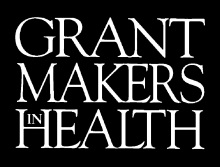    Nomination to Board of DirectorsNOMINATION FORMTO ACCOMPANY LETTER OF NOMINATIONNOMINEEName: 		 Title:   		 Organization:	Address: 	Telephone:	 Email:  NOMINATORName: 		 Title:		 Organization:	 Address:	 Telephone:	  Email:  REFERENCEName:		Title:		Organization:	 Address: 	Telephone: 	 Email:  